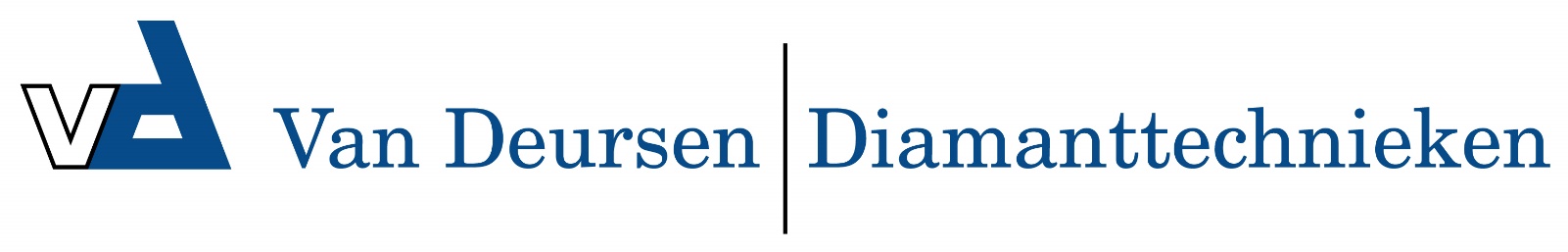 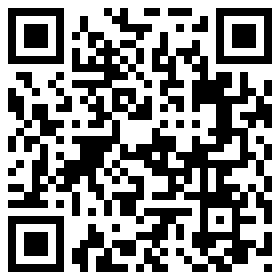 5706001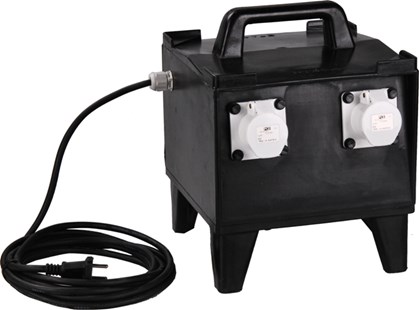 Veiligheidstrafo 42V - 630vA2 contactdozen CEE 42VVolrubber kast met veiligheidstransformator volgens EN60742 en NEN 10742. Voorzien van aansluitsnoer H07RNF 2x1mm2 met aangespoten contactstop en primair beveiligd met een thermische resetknop. De contactdozen zijn eenvoudig te vervangen zonder de kast te openen. Technische gegevens:Artikelnummer57.060.01EAN code8713265046493MerkConnectraSpanning primair230 VoltSpanning secundair42 VoltVermogen630 VABeveiligingthermische resetautomaatMateriaal (behuizing)volrubberContactdozen2 x CEE 42VKabel5 meterKabelsoortH07RN-F / NWPK (neopreen)Aders/doorsnede2 x 1,0 mm²Uitgangen2 uitgangen 315 VA of 1 uitgang 630 VAGewicht10 kgAfmetingen (lxbxh)280x280x290 mm